作为卡塔赫纳生物安全议定书缔约方会议的生物多样性公约缔约方大会第九次会议2018年11月17日至29日，埃及沙姆沙伊赫议程项目9 卡塔赫纳生物安全议定书缔约方通过的决定9/2.  生物安全信息交换所的运作和活动（第20条）作为卡塔赫纳生物安全议定书缔约方会议的缔约方大会， 关切地注意到第CP-VIII/2号决定要求开展的重要活动仍未开展，欢迎各缔约方、其他国家政府和相关组织继续努力支持生物安全信息交换所的实施工作和开展相关能力建设活动，邀请它们继续这样做，以进一步加强生物安全信息交流所在执行《卡塔赫纳生物安全议定书》中的作用；欢迎执行联合国环境规划署和全球环境基金“有效参与生物安全信息交换所的可持续能力建设项目”（生物安全信息交换所第三期项目），邀请联合国环境规划署继续便利区域合作和能力建设推动生物安全信息交换所的使用； 决定生物安全信息交换所非正式咨询委员会将至少举行一次会议并视需要进行非正式在线讨论，并向作为卡塔赫纳议定书缔约方会议的缔约方大会第十次会议报告其工作成果；核可缔约方大会第14/25号决定附件所载的公约信息交换所机制、生物安全信息交换所和获取和惠益分享信息交换所的联合运作模式，这是对第BS-I/3号决定通过的生物安全信息交换所运作模式的补充；回顾第CP-VIII/2号决定，请执行秘书作为优先事项，根据第CP-VIII/2 号决定的要求采取行动，特别是：为管理、改进和维护生物安全信息交换所划拨充足和具体的人力和财力资源；完成生物安全信息交换所向新平台迁移的工作，并继续与其他生物安全数据库和平台合作；继续改进生物安全信息交换所中央门户网站，并落实生物安全信息交换所非正式咨询委员会第十次会议的建议；通过生物安全信息交换所第三期项目与联合国环境规划署合作，促进编制新平台和用户界面培训材料，包括在线培训材料；邀请各缔约方、其他国家政府和相关组织向执行秘书提交对上文第5段所述迁移和改进所致变化的意见，特别是对信息登记程序、搜索结果分析工具和数据图形表示的意见，请执行秘书考虑这些意见，以进一步改进生物安全信息交换所，并提交一份报告供作为议定书缔约方会议的缔约方大会第十次会议审议；请执行秘书探讨如何利用国家信息交换所机制生物园工具促进生物安全方面的信息交流。__________ 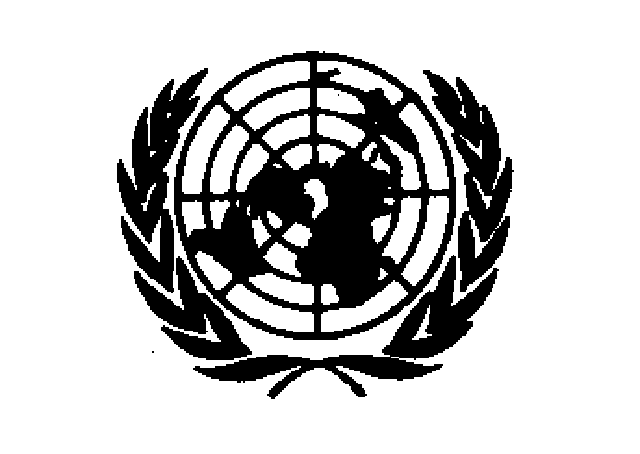 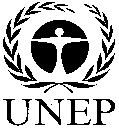 CBDCBDCBD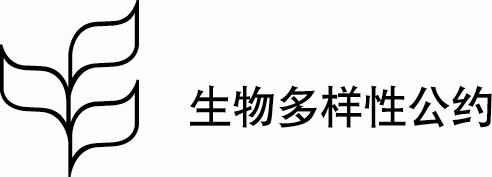 Distr.GENERALCBD/CP/MOP/DEC/9/230 November 2018CHINESEORIGINAL: ENGLISH